П О С Т А Н О В Л Е Н И Еот  20.09.2016    № 798г. МайкопО внесении изменений в Административный регламент по проведению проверок органами муниципального контроля в муниципальном образовании «Город Майкоп» В соответствии с Федеральным законом от 06.10.2003 № 131-ФЗ   «Об общих принципах организации местного самоуправления в Российской Федерации», Федеральным законом от 26.12.2008 № 294-ФЗ «О защите прав юридических лиц и индивидуальных предпринимателей при осуществлении государственного контроля (надзора) и муниципального контроля», п о с т а н о в л я ю:1. Внести в Административный регламент по проведению проверок органами муниципального контроля в муниципальном образовании «Город Майкоп», утверждённый постановлением Главы муниципального образования «Город Майкоп» от 01.10.2009 № 733 (в редакции постановлений Главы муниципального образования «Город Майкоп» от 25.02.2010 №95, от 29.04.2011 №262, от 04.07.2011 №405, постановления Администрации муниципального образования «Город Майкоп» от 18.05.2016 №376) следующие изменения:1.1. Главу 6 дополнить пунктами 36.1 и 36.2 следующего содержания:«36.1) В случае необходимости при проведении проверки, указанной в пункте 36, получения документов и (или) информации в рамках межведомственного информационного взаимодействия проведение проверки может быть приостановлено руководителем (заместителем руководителя) органа муниципального контроля на срок, необходимый для осуществления межведомственного информационного взаимодействия, но не более чем на десять рабочих дней. Повторное приостановление проведения проверки не допускается. 36.2) На период действия срока приостановления проведения проверки приостанавливаются связанные с указанной проверкой действия органа муниципального контроля на территории, в зданиях, строениях, сооружениях, помещениях, на иных объектах субъекта малого предпринимательства.».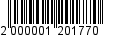 1.2. Пункт 42 дополнить подпунктами 8 и 9 следующего содержания:«8) требовать от юридического лица, индивидуального предпринимателя представления документов и (или) информации, включая разрешительные документы, имеющиеся в распоряжении иных государственных органов, органов местного самоуправления либо подведомственных государственным органам или органам местного самоуправления организаций, включенные в определенный Правительством Российской Федерации перечень; 9) требовать от юридического лица, индивидуального предпринимателя представления информации, которая была представлена ранее в соответствии с требованиями законодательства Российской Федерации и (или) находится в государственных или муниципальных информационных системах, реестрах и регистрах.».1.3. Пункт 55 дополнить подпунктами 7.1 и 13 следующего содержания: «7.1) знакомить руководителя, иное должностное лицо или уполномоченного представителя юридического лица, индивидуального предпринимателя, его уполномоченного представителя с документами и (или) информацией, полученными в рамках межведомственного информационного взаимодействия;13) перед началом проведения выездной проверки по просьбе руководителя, иного должностного лица или уполномоченного представителя юридического лица, индивидуального предпринимателя, его уполномоченного представителя ознакомить их с положениями административного регламента (при его наличии), в соответствии с которым проводится проверка;».1.4. Подпункты 10 и 12 пункта 55 изложить в следующей редакции: «10) соблюдать сроки проведения проверки, установленные Федеральным законом от 26.12.2008 № 294-ФЗ «О защите прав юридических лиц и индивидуальных предпринимателей» при осуществлении муниципального контроля;12) осуществлять запись о проведенной проверке в журнале учета проверок в случае его наличия у юридического лица, индивидуального предпринимателя.».2.Опубликовать настоящее постановление в газете «Майкопские новости» и разместить на официальном сайте Администрации муниципального образования «Город Майкоп».3. Постановление «О внесении изменений в Административный регламент по проведению проверок органами муниципального контроля в муниципальном образовании «Город Майкоп» вступает в силу со дня его опубликования.Глава муниципального образования«Город Майкоп»                                                                             А.В. НаролинАдминистрация муниципального образования «Город Майкоп»Республики Адыгея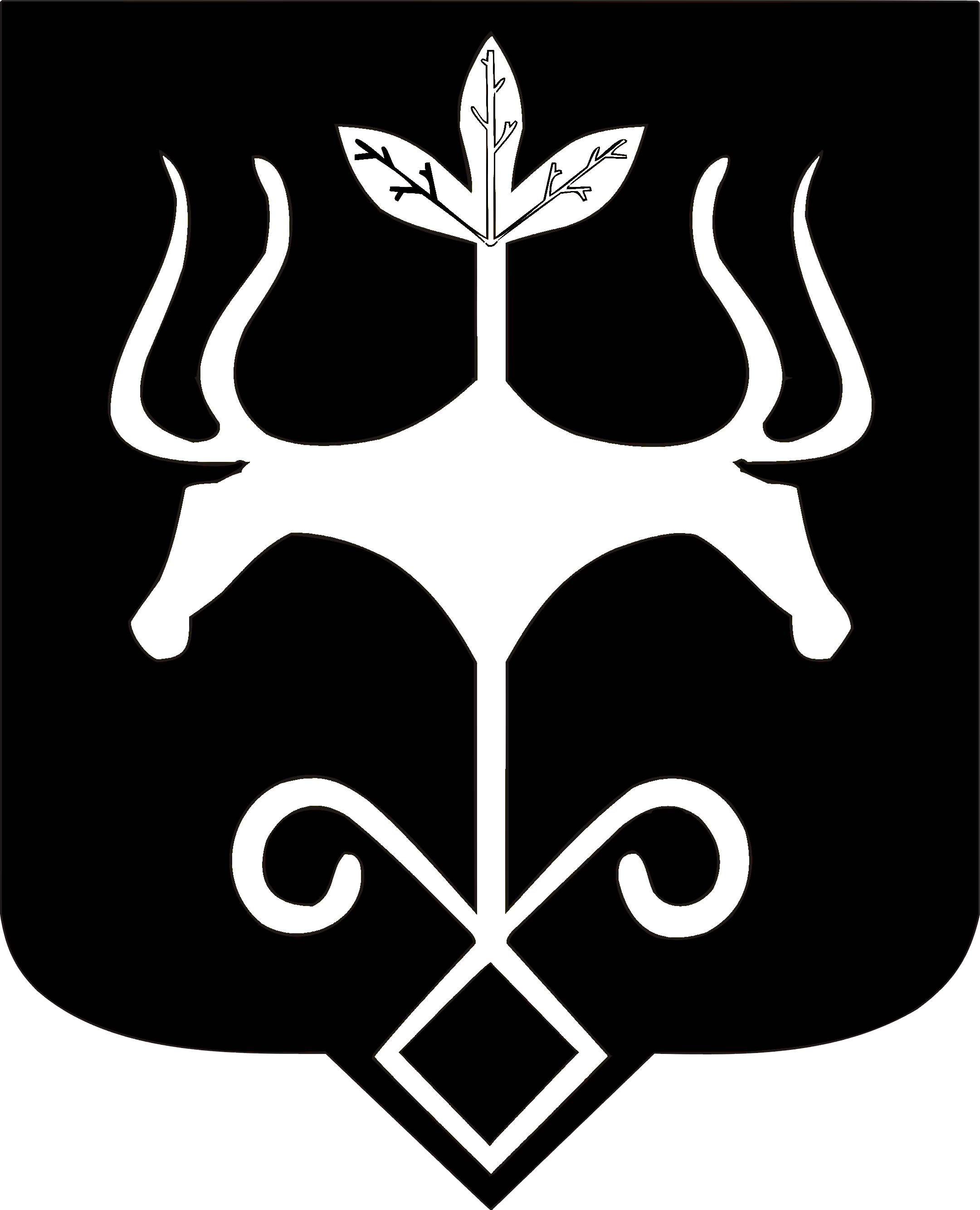 Адыгэ Республикэммуниципальнэ образованиеу«Къалэу Мыекъуапэ» И Администрацие